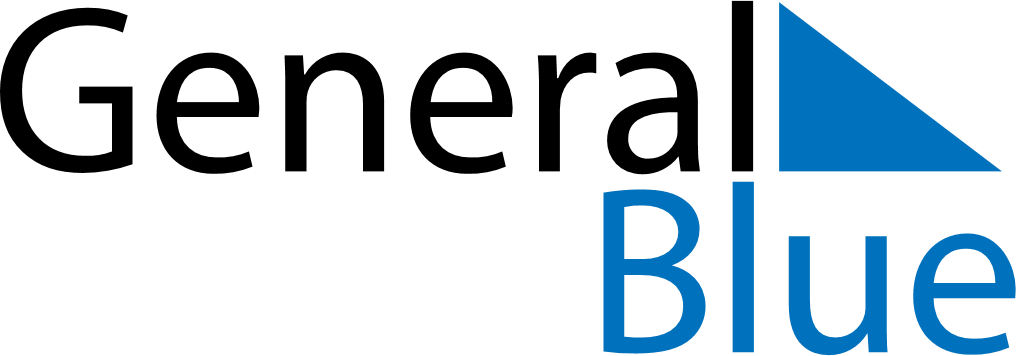 June 2020June 2020June 2020June 2020AustriaAustriaAustriaSundayMondayTuesdayWednesdayThursdayFridayFridaySaturday1234556Whit Monday7891011121213Corpus Christi14151617181919202122232425262627282930